Paper template for ISAPh 2022 LundAuthor Name1, Co-author Name21Author Affiliation, Country Name, 2Co-author Affiliation, Country Name,1author@university.edu, 2coauthor@company.comAbstractThis is the layout specification and template definition for the papers of the Proceedings of ISAPh 2022 Lund (the 4th International Symposium on Applied Phonetics) which was held in Lund, Spain from September 14-16, 2022. The template is a revised version of the past ICPhS (Glasgow), referring to ISCA conferences.    The abstract may consist of more than one paragraph. The word limit is 200 for the abstract.Keywords: Up to five self-selected keywords.IntroductionISAPh 2022 organizing committee will issue an e-Proceedings. Your paper will be an extended version of the accepted abstract for the presentation in ISAPh 2022 Lund. The following rules apply to all submitted papers:The title and the author(s) must be identical as the accepted abstract for ISAPh2022 Lund. Please do not change the order of authors if there is more than one author.Your work must be original and must never have been published in any way.The paper must be written in English. The English must be proof-read before submission.Including references, the minimum is four pages and the maximum six pages for the Proceedings papers (except papers for Invited Keynote Lectures and Workshops, which may be longer).The paper must be submitted in PDF file format and named according to the first author of the paper!Papers are to be submitted to the following e-mail address: isaph2022@sol.lu.se with the subject line “paper submission attached”.This Microsoft Word .docx paper template is available on the conference website at: https://konferens.ht.lu.se/the-4th-international-symposium-on-applied-phonetics-isaph-2022/proceedings/ The deadline for submission of the paper is December 1rst, 2022. If there are specific questions regarding paper preparation and submission for ISAPh 2022, correspondence should be addressed to: isaph2022@sol.lu.se.Page layout and styleThe page layout should conform to the following rules. By far the easiest way to meet these requirements is to use the supplied template and check details against this example file. If for some reason you cannot use the template, please follow these rules as carefully as possible, or contact the organising committee at isaph2022@sol.lu.se for further instructions.Basic layout featuresProceedings will be published in A4 paper format. Your submission must be in A4 format.Two columns are used except for the title part and possibly for large figures that need a full-page width. Left margin is 20 mm and right margin 15 mm. Column width is 80 mm. Spacing between columns is 10 mm. Top is 25 mm and bottom margin 20 mm.Headers and footers should be left empty (they will be added for printing). Check indentations and spacing by comparing with this example file.HeadingsHeadings are centered in boldface with the first letter capitalized and the rest of the heading in lower case. Sub-headings start at the left margin in the column with the first letter capitalized and the rest of the heading in lower case. Sub-sub-headings appear like sub-headings, except that they are in italics and not boldface. Please see examples in this file. No more than three levels of headings should be used.Text fontTimes or Times New Roman font is used for the main text. The font size is 11 points for the main body text and nine points for figures, tables, and references. The font size for the first header is 12 points and sub-headers and sub-sub-headers 11 points. As for the other font size and indexing, please follow this template. When making the final PDF file, please remember to include all fonts.FiguresAll figures should be centered on the column (or page, if the figure spans both columns). The caption text should be below the figure. This should be consistent throughout the paper. Please refer to the examples of the figure and caption in Figure 1.Figures should preferably be line drawings. If they contain grey shades or colours, it should be checked that they print well on a high-quality non-colour laser printer.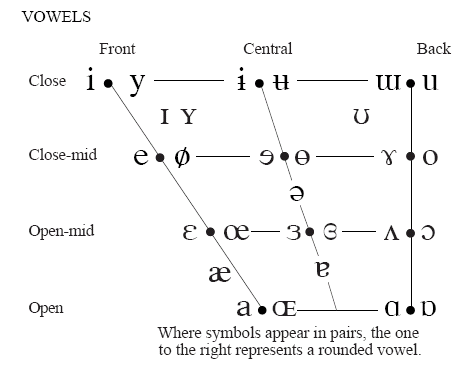 Figure 1: The vowel chart used in the International Phonetic Alphabet (IPA).TablesAn example of a table is shown in Table 1. Somewhat different styles are allowed according to the type and purpose of the table. Colour should not be used, but grey shading is allowed. There should be a margin of 6 points (pt) above and below the table.The caption text should be above the table, and this should be consistent throughout the paper. Left and right indentation of the caption should be 0.5 cm.Table 1: This is an example of a table showing Decibel (dB) ratios.EquationsEquations should be placed on separate lines and numbered. An example of an equation is given below:Numbers of equations can be on the right or on the left margin of the text column.Phonetic fontsYou can use phonetic symbols and special characters in your paper. To make sure that readers of your article can see the phonetic symbols in the PDF document, all special symbols must be embedded in the PDF. The fonts are usually embedded, but this can be checked, e.g., by inspecting the "Document Properties -- Fonts" in Acrobat Reader.It is recommended to use one of the following fonts to show phonetic symbols:IPA-SAM phonetic fonts [1]SIL phonetic fonts [2] (Unicode is accepted)Page numberingPage numbers will be added to the document later. Please do not add page numbers and please do not make any footers or headers.ReferencesPlease use just the reference number in square brackets. Formulations with author names like "… as Ladefoged [3] showed that …" are acceptable but not "as shown in [Ladefoged, 3]" or "as shown in (Ladefoged [3])".References are to be numbered in order of appearance. Please double-check the final version of your paper with regard to the correct correspondence of references to their numbers.HyperlinksLinks to URLs or email addresses should be formatted as normal text, not as hyperlinks and not blue or underlined, etc. Usually hyperlinks to web pages are listed in the references section. If required, line breaks can be placed within URLs after slashes or dashes (cf. [1, 2]), but double-check that no hyphens are inserted.Footnotes and endnotesIf footnotes cannot be avoided they should appear as endnotes. Footnotes will be placed after the references. Please leave a single-line space before footnotes as shown in the example in this paper.PDF detailsPDF files submitted must comply with the following requirements:all special fonts and symbols must be embedded in the PDF file so that correct rendering of the PDF does not depend on the fonts installed on the viewer’s computerthere must be no password protection on the PDF file, i.e. PDF files must not be protected by PDF security in any way, i.e., content extraction, document assembly, high-resolution printing etc. is forbiddenPDF files should not contain any hyperlinks, multimedia or 3D content, and no JavaScript or formsFormat of referencesMonographs consist of author(s) last name(s), initial of the first name(s), year of publication, the title in italics, location of the publication, publisher. Please use the punctuation signs for structuring as presented in the example references.The names of multiple authors are separated only by commas and they are always listed in the sequence last name, comma, initial(s) of the first name(s). Ampersands "&" and "and" are not needed.Contributions to volumes follow the convention that the title of the volume is in italics, but not the title of the contribution. The book editors appear before the book title. The page numbers are at the end.Journal articles should be handled in the same way as contributions to volumes except that the title of the journal is in italics and that the editors are not listed. Longer names of well-known journals can be abbreviated as shown in the reference.Articles in conference proceedings are referenced in the same way as journal articles. The word proceedings can be abbreviated and the location should be mentioned after the name of the conference. Here, abbreviations of well-known conferences are possible.Discussion This is the discussion. This is the discussion. This is the discussion. This is the next paragraph of the discussion. And the last sentence of it. ConclusionsAuthors must proof read their PDF file prior to submission to ensure it is correct. Authors should not rely on proof reading the Word file. Please proofread the PDF file before it is submitted.AcknowledgementsThe ISAPh organizing committee members would like to thank the international scientific committee members for their invaluable reviews and assistance.ReferencesIPA-SAM phonetic fonts. http://www.phon.ucl.ac.uk/ shop/fonts.php SIL phonetic fonts. http://scripts.sil.org/encore-ipa-downloadLadefoged, P. 2003. Phonetic fieldwork. Proc. 15th ICPhS Barcelona, 203-206.Beattie, G., Cutler, A., Pearson, M. 1982. Why is Mrs. Thatcher interrupted so often? Nature 300, 744–747.Peterson, G.E., Barney, H.L. 1952. Control methods used in a study of the vowels. J. Acoust. Soc. Am. 24, 175-184.Fant, G. 1960. Acoustic Theory of Speech Production. The Hague: Mouton.Stevens, K. 1999. Articulatory-acoustic-auditory relationships. In: Hardcastle, W., Laver, J. (eds), The Handbook of Phonetic Science. Oxford: Blackwell, 462-506.Anonymous. Submitted. How speech is organized in homo sapiens.ratioDecibels1/102/163.16101/10-2010/120100/1401000/160